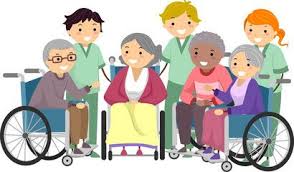 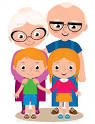       Beaver County Office on Aging  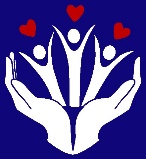 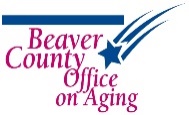 is sponsoring a conference to addressCaregivers of Older Adults & Grandparents raising GrandchildrenWednesday, April 15, 2020 9:00am to 2:30pmLocation:  The Center at the Mall inside the Beaver Valley Mall (near Planet Fitness)Monaca, PA                                                      Registration required, Continental Breakfast and Lunch provided Panel of 6 presenters on various topics including:The importance of caring for the caregiver, dementia, compassion and fatigue, combating frustration with coping skills, legal aspects of caregiving, sustaining physical, mental, emotional and spiritual health for the caregiverUnderstanding social media and technology and the challenges it presents with grandchildren, utilizing technology in the classroom Communicating with pre-teens and teenagers, verbal and non-verbal methods, developing positive relationships with case managersCaregivers dealing with substance abuse disorders within the familyLocal resource providers and support groups in Beaver CountyRegister today: lscaff@bccan.org (provide name and email address for registration)   No charge, compliments of BCOA provided by Department of Aging Caregiver Support Program  To register by phone if email is not available Contact Teresa @ 724-847-2262